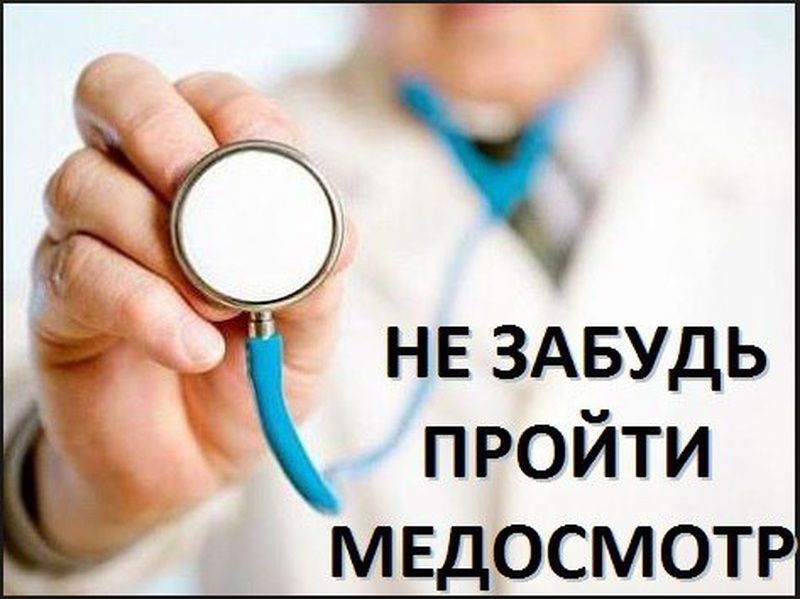 ОБЯЗАТЕЛЬНЫЕ МЕДИЦИНСКИЕ ОСМОТРЫ РАБОТНИКОВ ОБРАЗОВАНИЯ.Вопрос: Согласно приказу Министерства здравоохранения РФ от 28.01.2021 № 29н обязательным медосмотрам подлежат работники, занятые на работах в организациях, деятельность которых связана с воспитанием и обучением детей. Что следует понимать под такими организациями? Как быть, если организация, осуществляющая образовательную деятельность, оказывает услуги различным группам населения независимо от возраста, в том числе и несовершеннолетним (например, в случае реализации программ высшего образования, профессионального обучения, дополнительные общеобразовательные программы и т.д.)? Считать ли деятельность таких организаций связанной с воспитанием и обучением детей? Если в такой ситуации проходить медосмотры работникам не нужно, то не противоречит ли это требованиям ст. 48 Федерального закона от 29.12.2012 № 273-ФЗ, которая возлагает на педагогических работников проходить в соответствии с трудовым законодательством предварительные при поступлении на работу и периодические медицинские осмотры независимо от того, с какими категориями обучающихся работают такие работники?Ответ: Департамент общественного здоровья, коммуникаций и экспертной деятельности Минздрава России рассмотрел в пределах компетенции обращение и сообщает следующее (письмо от 26.04.2021 г. № 28-/3049566-3532):Статьей 213 Трудового кодекса Российской Федерации (далее - ТК РФ) установлено, что работники, занятые на работах с вредными и (или) опасными условиями труда (в том числе на подземных работах), а также на работах, связанных с движением транспорта, проходят обязательные предварительные (при поступлении на работу) и периодические (для лиц в возрасте до 21 года - ежегодные) медицинские осмотры для определения пригодности этих работников для выполнения поручаемой работы и предупреждения профессиональных заболеваний. В соответствии с медицинскими рекомендациями указанные работники проходят внеочередные медицинские осмотры.В соответствии со статьей 48 Федерального закона от 29.12.2012 № 273-ФЗ "Об образовании в Российской Федерации" педагогические работники обязаны проходить в соответствии с трудовым законодательством предварительные при поступлении на работу и периодические медицинские осмотры, а также внеочередные медицинские осмотры по направлению работодателя.В силу абзаца двенадцатого части второй статьи 212 ТК РФ обязанность по организации проведения за счет собственных средств предварительных и периодических медицинских осмотров возложена на работодателя.Медицинский осмотр, в соответствии с частью 1 статьи 46 Федерального закона от 21 ноября 2011 г. № 323-ФЗ "Об основах охраны здоровья граждан в Российской Федерации", представляет собой комплекс медицинских вмешательств, направленных на выявление патологических состояний, заболеваний и факторов риска их развития.С 1 апреля 2021 г. вступили в силу совместный приказ Минтруда России № 988н, Минздрава России № 1420н от 31 декабря 2020 г. "Об утверждении перечня вредных и (или) опасных производственных факторов и работ, при выполнении которых проводятся обязательные предварительные медицинские осмотры при поступлении на работу и периодические медицинские осмотры" (далее - Приказ № 988н/1420н) и приказ Минздрава России от 28 января 2021 г. № 29н "Об утверждении Порядка проведения обязательных предварительных и периодических медицинских осмотров работников, предусмотренных частью четвертой статьи 213 Трудового кодекса Российской Федерации, перечня медицинских противопоказаний к осуществлению работ с вредными и (или) опасными производственными факторами, а также работам, при выполнении которых проводятся обязательные предварительные и периодические медицинские осмотры" (далее - Приказ № 29н), разработанные взамен приказа Министерства здравоохранения и социального развития Российской Федерации от 12 апреля 2011 г. № 302н "Об утверждении перечней вредных и (или) опасных производственных факторов и работ, при выполнении которых проводятся обязательные предварительные и периодические медицинские осмотры (обследования), и Порядка проведения обязательных предварительных и периодических медицинских осмотров (обследований) работников, занятых на тяжелых работах и на работах с вредными и (или) опасными условиями труда".Порядок проведения обязательных предварительных и периодических медицинских осмотров работников, предусмотренных частью четвертой статьи 213 Трудового кодекса Российской Федерации, устанавливает правила проведения обязательных предварительных медицинских осмотров (обследований) при поступлении на работу и периодических медицинских осмотров (обследований) работников, занятых на работах с вредными и (или) опасными условиями труда (в том числе на подземных работах), на работах, связанных с движением транспорта, а также работников организаций пищевой промышленности, общественного питания и торговли, водопроводных сооружений, медицинских организаций и детских учреждений, а также некоторых других работодателей, которые проходят указанные медицинские осмотры в целях охраны здоровья населения, предупреждения возникновения и распространения заболеваний (пункт 1 Порядка № 29н).Работники образовательных учреждений, деятельность которых связана с воспитанием и обучением несовершеннолетних (детей), должны проходить обязательные медицинские осмотры в соответствии с пунктом 25 раздела "VI. Выполняемые работы" приложения к Порядку. Кроме того, при наличии у работников образовательных учреждений нагрузки на голосовой аппарат (суммарное количество часов, наговариваемое в неделю, более 20) они должны проходить обязательные медицинские осмотры в соответствии с подпунктом 5.2.2 раздела "V. Факторы трудового процесса" приложения к Порядку.Частота проведения периодических медицинских осмотров определяется типами вредных и (или) опасных производственных факторов, воздействующих на работника, или видами выполняемых работ. Периодические осмотры проводятся не реже чем в сроки, предусмотренные приложением "Периодичность и объем обязательных предварительных и периодических медицинских осмотров работников" к Порядку № 29.Отношения, возникающие в связи с проведением специальной оценки условий труда, а также с реализацией обязанности работодателя по обеспечению безопасности работников в процессе их трудовой деятельности и прав работников на рабочие места, соответствующие государственным нормативным требованиям охраны труда, регулируются Федеральным законом от 28.12.2013 № 426-ФЗ "О специальной оценке условий труда" (далее - Федеральный закон № 426-ФЗ).В соответствии с частью 3 статьи 14 Федерального закона № 426-ФЗ допустимыми условиями труда (2 класс) являются условия труда, при которых на работника воздействуют вредные и (или) опасные производственные факторы, уровни воздействия которых не превышают уровни, установленные нормативами (гигиеническими нормативами) условий труда, а измененное функциональное состояние организма работника восстанавливается во время регламентированного отдыха или к началу следующего рабочего дня (смены).Государственный контроль (надзор) за соблюдением требований Федерального закона № 426-ФЗ осуществляется федеральным органом исполнительной власти, уполномоченным на проведение федерального государственного надзора за соблюдением трудового законодательства и иных нормативных правовых актов, содержащих нормы трудового права, и его территориальными органами в соответствии с Трудовым кодексом Российской Федерации, другими федеральными законами и иными нормативными правовыми актами Российской Федерации.Также сообщаем, что необходимость проведения обязательных медицинских осмотров установлена статьей 34 Федерального закона от 30.03.1999 № 52-ФЗ "О санитарно-эпидемиологическом благополучии населения", согласно которой в целях предупреждения возникновения и распространения инфекционных заболеваний, массовых неинфекционных заболеваний (отравлений) и профессиональных заболеваний работники отдельных профессий, производств и организаций при выполнении своих трудовых обязанностей обязаны проходить предварительные при поступлении на работу и периодические профилактические медицинские осмотры; работники, отказывающиеся от прохождения медицинских осмотров, не допускаются к работе.Пунктами 23-27 Приложения к Порядку определены перечни работ, при которых проводятся обязательные медосмотры в целях охраны здоровья населения, предупреждения возникновения и распространения заболеваний.В соответствии с пунктом 22 Порядка список работников организаций пищевой промышленности, общественного питания и торговли, водопроводных сооружений, медицинских организаций и детских учреждений, а также некоторых других работодателей, которые проходят медицинские осмотры в целях охраны здоровья населения, предупреждения возникновения и распространения заболеваний, разработанный и утвержденный работодателем, не позднее 10 рабочих дней направляется в территориальный орган федерального органа исполнительной власти, уполномоченного на осуществление федерального государственного санитарно-эпидемиологического надзора, по фактическому месту нахождения работодателя.Следует указать, что согласно постановлению Правительства Российской Федерации от 30.06.2004 № 322 "Об утверждении Положения о Федеральной службе по надзору в сфере защиты прав потребителей и благополучия человека" федеральным органом исполнительной власти, осуществляющим функции по организации и осуществлению федерального государственного санитарно-эпидемиологического надзора и федерального государственного надзора в области защиты прав потребителей является Федеральная служба по надзору в сфере защиты прав потребителей и благополучия человека (Роспотребнадзор), которая в соответствии с пунктом 4 Положения осуществляет свою деятельность непосредственно и через свои территориальные органы.Работник подлежит направлению на обязательные медицинские осмотры в том случае, если он выполняет работы и (или) подвергается воздействию вредных и (или) опасных производственных факторов, которые поименованы в Приказе № 988н/1420н или в Приказе № 29н.Одновременно сообщаем, что вопросы по разъяснению положений Приказа № 988н/1420н в соответствии с подпунктом 5.2.101 Положения о Министерстве труда и социальной защиты Российской Федерации, утвержденного постановлением Правительства Российской Федерации от 19.06.2012 № 610, отнесены к компетенции Минтруда России.